    Prilog 2.OBRAZAC TROŠKOVNIK-TEHNIČKE SPECIFIKACIJE PREDMETA NABAVE Evidencijski broj nabave: NVV-2/2022U ____________, dana ___________ 2022.	_____________________________	       (ime i prezime ovlaštene osobe ponuditelja)	_____________________________ 			      (potpis)R.Br.Naziv uslugeNaziv uslugeJedinica mjere(mjesec)Količina(I ugovor)Količina(Okvirni sporazum)Jedinična cijenabez PDV-a(kn/mjesec)Ukupna cijenabez PDV-a(kn/mjesec)za razdoblje od 12 mjeseci (I ugovor)Ukupna cijenabez PDV-a(kn/mjesec)za razdoblje od 24 mjeseci (Okvirni sporazum)12234567 (4x6)8 (5x6)1.Usluge stacioniranja tegljača u luci Dubrovnik (Gruž) radi usluga tegljenjaUsluge stacioniranja tegljača u luci Dubrovnik (Gruž) radi usluga tegljenjaMjesec1224UKUPNA CIJENA ZA 1 GODINU (12 MJESECI) (KN) – I UGOVOR:UKUPNA CIJENA ZA 1 GODINU (12 MJESECI) (KN) – I UGOVOR:UKUPNA CIJENA ZA 1 GODINU (12 MJESECI) (KN) – I UGOVOR:UKUPNA CIJENA ZA 1 GODINU (12 MJESECI) (KN) – I UGOVOR:UKUPNA CIJENA ZA 1 GODINU (12 MJESECI) (KN) – I UGOVOR:UKUPNA CIJENA ZA 1 GODINU (12 MJESECI) (KN) – I UGOVOR:UKUPNA CIJENA ZA 1 GODINU (12 MJESECI) (KN) – I UGOVOR:UKUPNA CIJENA ZA 1 GODINU (12 MJESECI) (KN) – I UGOVOR:UKUPNA CIJENA ZA 2 GODINE (24 MJESECI) (KN) – OKVIRNI SPORAZUM:UKUPNA CIJENA ZA 2 GODINE (24 MJESECI) (KN) – OKVIRNI SPORAZUM:UKUPNA CIJENA ZA 2 GODINE (24 MJESECI) (KN) – OKVIRNI SPORAZUM:UKUPNA CIJENA ZA 2 GODINE (24 MJESECI) (KN) – OKVIRNI SPORAZUM:UKUPNA CIJENA ZA 2 GODINE (24 MJESECI) (KN) – OKVIRNI SPORAZUM:UKUPNA CIJENA ZA 2 GODINE (24 MJESECI) (KN) – OKVIRNI SPORAZUM:UKUPNA CIJENA ZA 2 GODINE (24 MJESECI) (KN) – OKVIRNI SPORAZUM:UKUPNA CIJENA ZA 2 GODINE (24 MJESECI) (KN) – OKVIRNI SPORAZUM:Slovima:Slovima:POREZ NA DODANU VRIJEDNOST 25% (KN):POREZ NA DODANU VRIJEDNOST 25% (KN):POREZ NA DODANU VRIJEDNOST 25% (KN):POREZ NA DODANU VRIJEDNOST 25% (KN):POREZ NA DODANU VRIJEDNOST 25% (KN):POREZ NA DODANU VRIJEDNOST 25% (KN):POREZ NA DODANU VRIJEDNOST 25% (KN):POREZ NA DODANU VRIJEDNOST 25% (KN):Slovima:Slovima:SVEUKUPNO CIJENA ZA 2 GODINE (24 MJESECI) (KN) – OKVIRNI SPORAZUM:SVEUKUPNO CIJENA ZA 2 GODINE (24 MJESECI) (KN) – OKVIRNI SPORAZUM:SVEUKUPNO CIJENA ZA 2 GODINE (24 MJESECI) (KN) – OKVIRNI SPORAZUM:SVEUKUPNO CIJENA ZA 2 GODINE (24 MJESECI) (KN) – OKVIRNI SPORAZUM:SVEUKUPNO CIJENA ZA 2 GODINE (24 MJESECI) (KN) – OKVIRNI SPORAZUM:SVEUKUPNO CIJENA ZA 2 GODINE (24 MJESECI) (KN) – OKVIRNI SPORAZUM:SVEUKUPNO CIJENA ZA 2 GODINE (24 MJESECI) (KN) – OKVIRNI SPORAZUM:SVEUKUPNO CIJENA ZA 2 GODINE (24 MJESECI) (KN) – OKVIRNI SPORAZUM:Slovima:Slovima: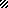 